Пересказ сказки «Цветок по имени Незабудка»Задчи:Учить детей передавать содержание текста полно, последовательно, выразительно.Совершенствовать грамматический строй речи, развивать монологическую речь, память.Ход занятия.Прочтение сказки.Недалеко от большого города был лес, в лесу ― поляна, на которой росли разные лесные цветы. В хорошую погоду, когда солнце ласково пригревало, на поляну прилетали бабочки, а в траве пели кузнечики. Легкий ветерок, пролетая над лесом, раскачивал цветы, траву и деревья, принося с собой приятную прохладу.Цветы на этой поляне умели разговаривать, поэтому рассказывали друг другу лесные новости, а еще они играли в мячик из капелек росы. Им было весело и интересно жить на этой лесной поляне.Однажды утром на поляне появился новый цветок ― на тоненьком стебельке с маленькими листиками и очень маленьким нераскрывшимся зеленым бутоном.
― Ты похож на обыкновенную траву, ― сказали большие красные цветы Мака, ― ведь ты такой зеленый.― Нет, ― ответил новый цветок, ― я Незабудка.― Да какой же ты цветок, если твой бутон не раскрылся! ― сказали Ромашки, покачиваясь на тонких ножках. ― Вот мы, Ромашки, на этой поляне уже давно и цветов по имени Незабудка не знаем.― Таких цветов не бывает, ― зазвенел Колокольчик, ― нас много живет на этой поляне, мы не знаем цветов по имени Незабудка.Все цветы на поляне зашумели:― Нет такого цветка, ты не наш, мы не будем с тобой дружить.Маленькая тоненькая зеленая Незабудка посмотрела на себя:― Да. Я вся зеленая, бутон мой не раскрылся, никто и говорить со мной не хочет, не то, чтобы поиграть…От этой мысли она почувствовала себя одинокой и всеми покинутой. Ей сделалось так грустно, что она стала вянуть: и без того тоненький стебелек стал еще тоньше, листочки опустились, и нераспустившийся бутон наклонился к земле…Незабудка уже совсем завяла, как вдруг пошел дождик, который напоил ее спасительной влагой. Незабудка ожила и снова услышала голос Ромашки:― Смотри, какой у меня большой цветок с желтой серединкой и белыми лепестками. Я похожа на солнце.― А мы, ― зазвенели Колокольчики, ― самые звонкие на всей поляне. Знаем много песен и лесных историй.А маленькой тонкой Незабудке опять нечего было сказать, да ее никто и не слушал, ведь она не была похожа на цветок.― Надо собрать все силы, чтобы мой бутон распустился и они увидели, что я тоже цветок, ― подумала Незабудка.Вдруг на поляну пришли люди, и Незабудка испугалась, что на нее наступят, что уже никто ее не увидит, ведь она такая же зеленая и тонкая, как трава. Но этого не случилось.А на следующий день у Незабудки из бутона появился цветок ― очень красивый, голубой с белым отливом, по форме своей совсем не похожий ни на один цветок на поляне.
На радостные голоса цветов прилетели птицы, которые стали щебетать, что нигде и никогда не встречали такого прекрасного и необычного цветка.Всем Цветам Незабудка очень понравилась и на предстоящем бале цветов ее выбрали Королевой. На ее венчике засверкала корона. От радости она танцевала, пела и рассказывала самые интересные лесные истории.Незабудка была счастлива еще и потому, что выстояла, когда ей было очень плохо, смогла найти в себе силы. Ведь ее бутон все-таки раскрылся и все увидели, что Незабудка ― прекрасный цветок.Вопросы для обсуждения- Какие цветы росли на поляне?- Почему все цветы «нападали» на Незабудку? - Что она при этом чувствовала?- Что помогло Незабудке превратиться в красивый цветок? Повторное прочтение сказки.Пересказ сказки ребенком.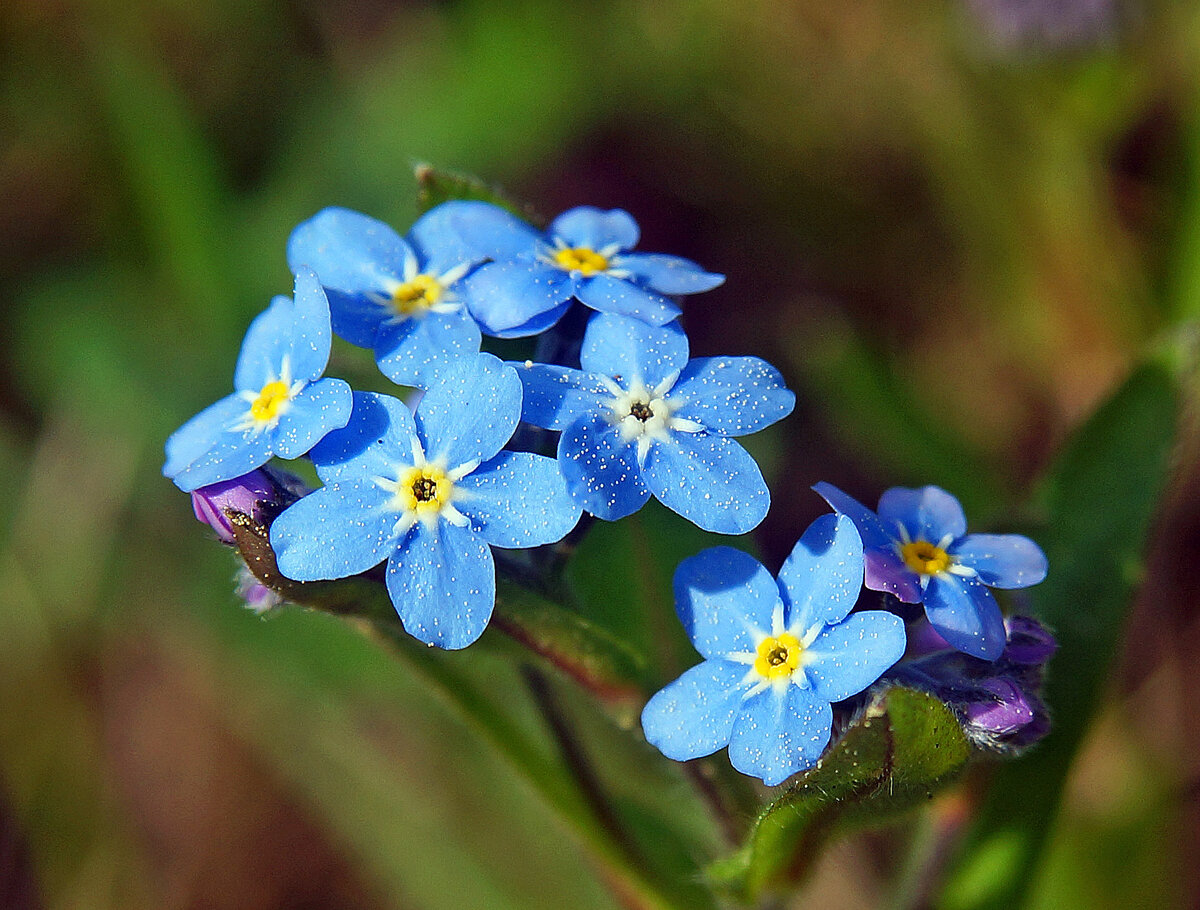 